ÇANKAYA ÜNİVERSİTESİ İDARİ PERSONELMEMNUNİYET ANKETİa) Fiziki ve Sosyokültürel Ortam   b) Yönetim ve Katılım   c)  Kurum Kültürü ve Aidiyet         ç) Genel Memnuniyetbaşlıklarında bir değerlendirme yapılması amaçlanmaktadır. Değerlendirme sonuçları Kalite Komisyonu tarafından paydaşlarımız ile paylaşılacaktır.Kişisel Bilgiler:Göreviniz  :Yaşınız      :				Üniversitemizdeki Hizmet Yılınız : Fiziki ve Sosyokültürel OrtamMEMNUNİYET DÜZEYİMEMNUNİYET DÜZEYİMEMNUNİYET DÜZEYİMEMNUNİYET DÜZEYİMEMNUNİYET DÜZEYİMEMNUNİYET DÜZEYİMEMNUNİYET DÜZEYİFiziki ve Sosyokültürel OrtamÇok MemnunumMemnunumKararsızımMemnun DeğilimMemnun DeğilimHiç Memnun DeğilimFikrim Yok1. Çalıştığım ortamın fiziksel (ısı, ışık, bina tasarımı...) şartlarından2. Üniversitede haftalık çalışma saatleri ile yıllık ücretli izin konularının yasalara uygun ve tanımlı olmasından3. Çalıştığım ortamın teknik (bilgisayar, yazıcı, büro malzemesi) şartlarının yeterli olmasından4. İnternet erişiminden5. Çalışma ofisleri ile ortak kullanım alanlarının temizliğinden 6. Üniversitenin sunduğu ücretsiz yemek ve kafeterya hizmetlerinden7. Üniversitenin kültür ve sanat hizmetlerinden8. Kütüphane hizmetlerinden 9. Üniversitenin güvenlik tedbirlerinden (yangın, deprem, güvenlik hizmetleri vs.) Yönetim ve KatılımYönetim ve KatılımMEMNUNİYET DÜZEYİMEMNUNİYET DÜZEYİMEMNUNİYET DÜZEYİMEMNUNİYET DÜZEYİMEMNUNİYET DÜZEYİMEMNUNİYET DÜZEYİMEMNUNİYET DÜZEYİMEMNUNİYET DÜZEYİMEMNUNİYET DÜZEYİMEMNUNİYET DÜZEYİMEMNUNİYET DÜZEYİMEMNUNİYET DÜZEYİMEMNUNİYET DÜZEYİMEMNUNİYET DÜZEYİMEMNUNİYET DÜZEYİMEMNUNİYET DÜZEYİMEMNUNİYET DÜZEYİMEMNUNİYET DÜZEYİYönetim ve KatılımYönetim ve KatılımÇok MemnunumMemnunumMemnunumMemnunumKararsızımKararsızımKararsızımKararsızımMemnun DeğilimMemnun DeğilimMemnun DeğilimMemnun DeğilimHiç Memnun DeğilimHiç Memnun DeğilimHiç Memnun DeğilimFikrim YokFikrim YokFikrim Yok10. İş ve görev tanımlarımın açık olmasından10. İş ve görev tanımlarımın açık olmasından11. Birimimizdeki idari kadro sayısı yeterli olmasından11. Birimimizdeki idari kadro sayısı yeterli olmasından12. İdari personelin unvanları ile kadrolarının uyumlu olmasından12. İdari personelin unvanları ile kadrolarının uyumlu olmasından13. Terfilerde mesleki yeterliliğe önem verilmesinden13. Terfilerde mesleki yeterliliğe önem verilmesinden12. İdari personele kendini geliştirme/hizmet içi eğitim olanaklarının sunulmasından12. İdari personele kendini geliştirme/hizmet içi eğitim olanaklarının sunulmasından13. Özlük haklarım ile ilgili gelişmeler olduğunda şahsımın zamanında haberdar edilmesinden14. Çalıştığım birimde ihtiyaç duyduğum bilgiye kolayca ve zamanında ulaşabilmemden15. Performansımla ilgili geribildirim alabilmemden16. Üniversitede yenilikçi fikir ve girişimlere fırsat verilme düzeyinden17. Kurum içi haberleşme araçlarının yeterliliğinden (e- posta, duyurular… vb.)18. Bağlı olduğum ilk yöneticimin kendi görev ve sorumluluklarını tam olarak yerine getirmesinden19. Üniversite üst yönetiminin ulaşılabilir olmasından20. Bağlı olduğum ilk yöneticimin adil ve dürüst olmasından21. Maaş, ücret, kıdem tazminatı vb özlük haklarımın geciktirilmeden veriliyor olmasından          Kurum Kültürü ve Aidiyet          Kurum Kültürü ve AidiyetÇok MemnunumMemnunumMemnunumMemnunumKararsızımKararsızımKararsızımKararsızımMemnun DeğilimMemnun DeğilimMemnun DeğilimMemnun DeğilimHiç Memnun DeğilimHiç Memnun DeğilimHiç Memnun DeğilimFikrim YokFikrim Yok22. Çalışanlar arasında aidiyet duygusunun egemen olmasından23. Birimde personeller arasında işbirliğinin olmasından24. Biriminin ulaşmak istediği amaç ve hedeflerin  tüm personel tarafından bilinme düzeyinden25. Birimdeki personelin memnuniyetini arttırmak için başarıyı ve performansı ödüllendirici mekanizmalar olmasından26. Şu anda bulunduğum pozisyonda kendimi geliştirebilmemden27. Birimde işin yapılışına ilişkin düşüncelerimi rahat ve serbest bir şekilde ifade edebilmemden28.Çankaya Üniversitesi’nin  bir mensubu olmaktanGENEL MEMNUNİYETGENEL MEMNUNİYETGENEL MEMNUNİYETGENEL MEMNUNİYETGENEL MEMNUNİYETGENEL MEMNUNİYET29. Üniversitemiz ile ilgili genel memnuniyet düzeyiniz nedir?Çok yüksekYüksekKararsızımDüşükÇok Düşük29. Üniversitemiz ile ilgili genel memnuniyet düzeyiniz nedir?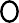 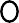 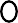 30. Üniversitemizin beklentilerinizi karşılama düzeyi nedir?Çok yüksekYüksekKararsızımDüşükÇok Düşük30. Üniversitemizin beklentilerinizi karşılama düzeyi nedir?31. Çalışma hayatınızı devam ettirmek için üniversitemizi tekrar tercih eder miydiniz?Kesinlikle tercih ederimTercih ederimKararsızımTercih etmemKesinlikle tercih etmem31. Çalışma hayatınızı devam ettirmek için üniversitemizi tekrar tercih eder miydiniz?32. Kendinizi üniversitenin bir parçası olarak görüyor musunuz?Kesinlikle görüyorumGörüyorumKararsızımGörmüyorumKesinlikle görmüyorum32. Kendinizi üniversitenin bir parçası olarak görüyor musunuz?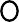 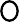 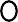 33. Üniversitemizi başka personele tavsiye eder misiniz?Kesinlikle tavsiye ederimTavsiye ederimKararsızımTavsiye etmemKesinlikle tavsiye etmem33. Üniversitemizi başka personele tavsiye eder misiniz?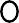 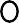 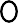 